Pozivamo sve zainteresirane roditelje i djecu u dobi od 7 do 13 godina na besplatnu prezentacijsku radionicu ALOHA mentalna aritmetika - program mentalnog razvoja za djecu, u ponedjeljak, 24.2. od 18.30 do 20.00 sati u prostoru OŠ „Đuro Ester“. Svoj dolazak molimo najaviti na 0992591701 ili na didasko@didasko.com.hrViše o programu na www.aloha.hr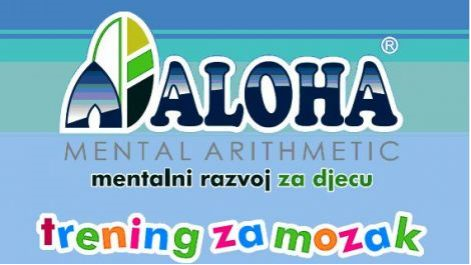 